Sarkis Banipalsin, M.D.
Palliative & Pain Consultant Specialist
1610 Westwood Dr Suite 5
San Jose, CA, 95125 
408-448-2264Cardiac Rehabilitation What is cardiac rehabilitation?Cardiac rehabilitation, also called cardiac rehab, is a plan of exercise and education for you when you have a heart problem. Cardiac rehab helps you get back to normal activities slowly and safely. A rehab program usually lasts from 4 to 12 weeks.Who needs cardiac rehab?Most rehab programs are designed to help people who:have had a heart attackare recovering from heart surgery or coronary angioplastyhave other heart problems, such as angina (chest pain) or heart failure.Some programs help healthy people who are out of shape and at risk for heart disease.What is a typical cardiac rehab program?Phase 1Phase 1 usually begins in the hospital. You start getting exercise to help you recover from a heart attack or heart surgery. This usually means short walks and stretching exercises. Nurses will watch you and check your blood pressure and pulse rate before and after the exercises. You will learn about your heart disease and what you can do to stay healthy. You may need to take an exercise treadmill test before you go home from the hospital. The results of the treadmill test are used to plan your activity for Phase 2.Phase 2Phase 2 starts after you are home. It lasts about 12 weeks and averages 3 sessions a week. The amount of exercise is slowly increased. During this phase, it is common for you to start to feel more confident that you can go back to work or do other normal daily activities.Learning about your disease is almost as important as exercise. During the stay in the hospital, most people are anxious and stressed. Both patients and their families have a hard time remembering what they have been told about the disease. During Phase 2 you will learn:about the diseasehow to take care of yourselfhow to avoid problems in the future.This phase may have classes to help you learn about a healthy diet or how to stop smoking. Support groups may help you and your family deal with your illness and the lifestyle changes you need to make.Phase 3Phase 1 and Phase 2 give you information on being healthier, including exercising and eating right. Phase 3 is the long-term maintenance phase. This phase helps you develop habits for a lifetime of heart health.What are the benefits?Cardiac rehabilitation can:increase your chances of surviving a heart attack or other heart problemincrease your ability to be active and exercisehelp you return to work soonerhelp you get back to a normal lifestyle.The program's support can help you and your family during this difficult time.Perhaps one of the most valuable benefits of cardiac rehab is the improved quality of life. You might find that you feel healthier and happier than you did before you knew you had a heart problem.Written by Donald L. Warkentin, M.D.Published by RelayHealth.
Last modified: 2010-06-04
Last reviewed: 2008-02-07This content is reviewed periodically and is subject to change as new health information becomes available. The information is intended to inform and educate and is not a replacement for medical evaluation, advice, diagnosis or treatment by a healthcare professional.References 
Adult Advisor 2011.1 Index © 2011 RelayHealth and/or its affiliates. All rights reserved.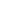 